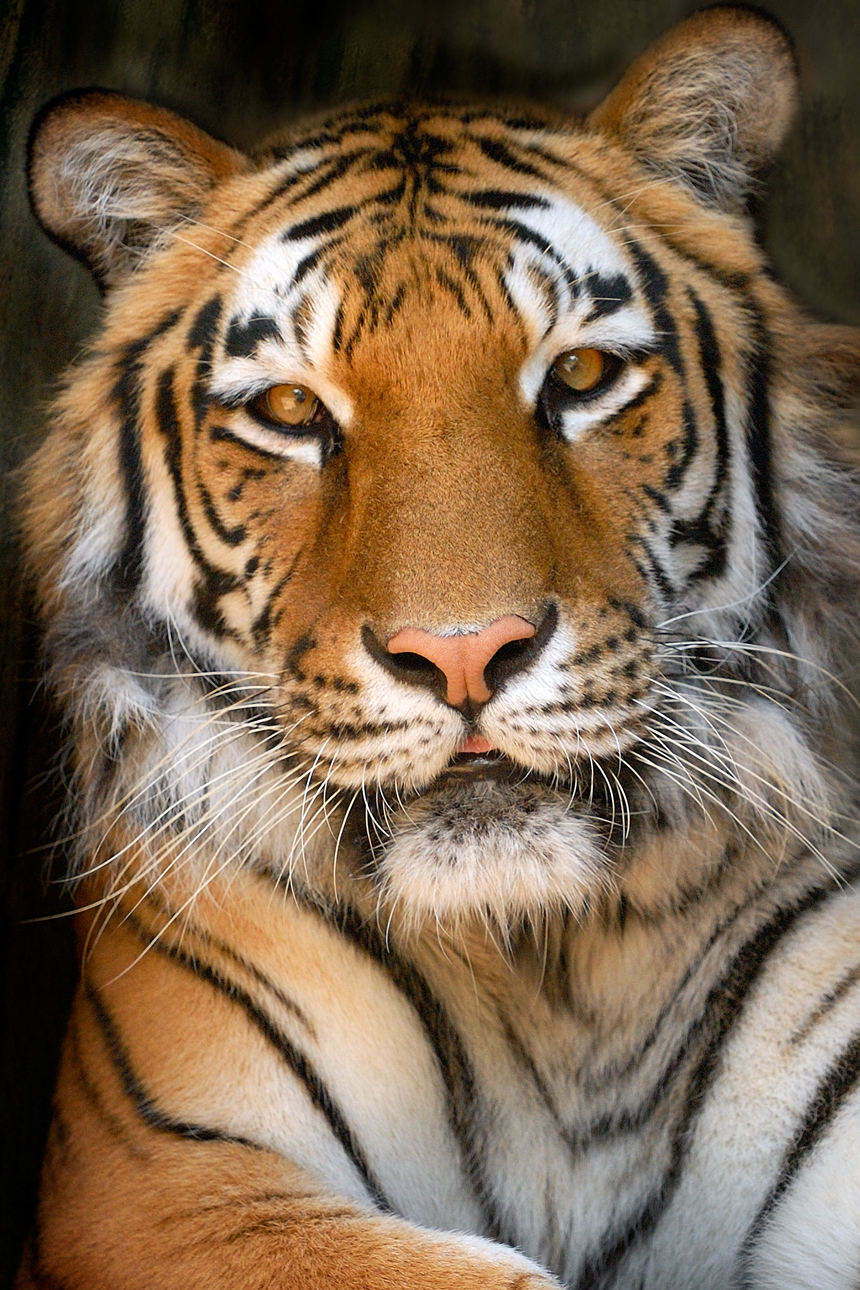 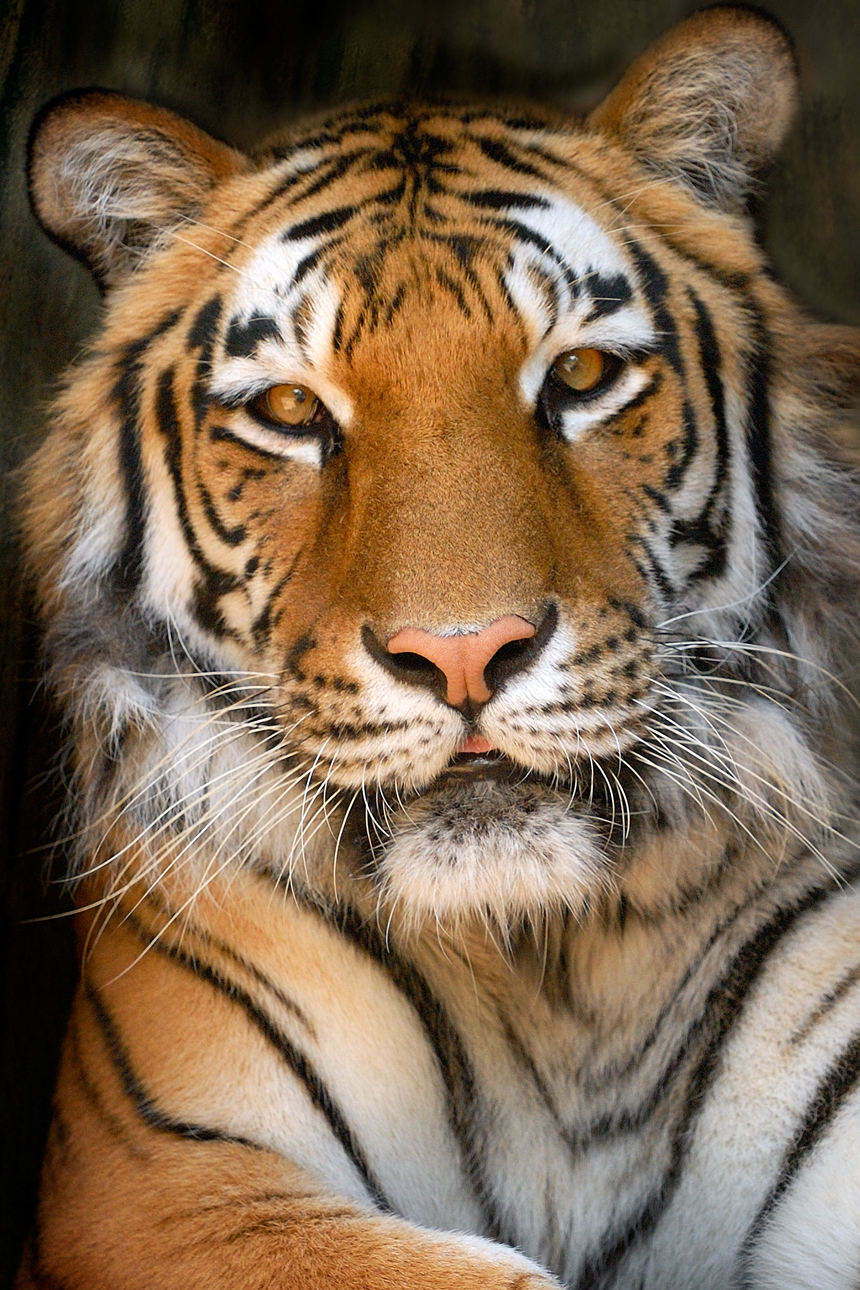 SUNDAYMONDAYTUESDAYWEDNESDAYTHURSDAYFRIDAYSATURDAYOctoberOctober 1Choice 1French Bread PizzaChoice 2Soft Shell TacoGreen BeansFruitMilkOffer verses serve -Students must take3 of 5 items to count as a lunch & one must be a fruit or vegetable.October 4Choice 1Chicken TendersW/ RollChoice 2Pulled Pork Sandwich Corn / FruitMilkOctober 5Choice 1Stuffed ShellsBread StickChoice 2Ham & Cheese HoagiePeas / Fruit / MilkOctober 6Choice 1Cheeseburger Choice 2Hot DogBaked BeansFruitMilkOctober 7Choice 1General Tso ChickenRollChoice 2Grilled Cheese SandwichBroccoliFruit / MilkOctober 8Choice 1Chicken PattyChoice 2Chef Salad / RollBaked BeansFruitMilk 3rd Choice EverydayPeanut Butter and JellyAll Meals areserved with 1% milk, fat free chocolate, fat free vanilla, fat free strawberry and skimOctober 11No SchoolOctober 12Choice 1CheeseburgerChoice 2 Chicken Cheese SteakFriesFruit / MilkOctober 13Choice 1Chicken Patty Choice 2BBQ Rib Sandwich Steamed CarrotsFruit  MilkOctober 14Choice 1Mac & CheeseRollChoice 2Cheese SteakBroccoliFruit / MilkOctober 15Choice 1Meatball SubChoice 2Spicy Chicken PattyPeasFruit / MilkNo breakfast on two hour delaysOctober 18Choice 1Lasagna / RollChoice 2Fish SandwichPeasFruitMilkOctober 19Choice 1Chicken AlfredoBreadstickChoice 2Grilled Ham & CheeseCorn, FruitMilkOctober 20Choice 1Shrimp Poppers / RollChoice 2Chef Salad / RollBroccoliFruitMilkOctober 21Choice 1Baked SpaghettiRollChoice 2Chicken FajitaBaby CarrotsFruit / MilkOctober 22Choice 1 Pepperoni PizzaChoice 2Buffalo Chicken WrapTossed SaladFruitMilkHigh School Lunch-FreeMilk - .50 – without buying a school lunch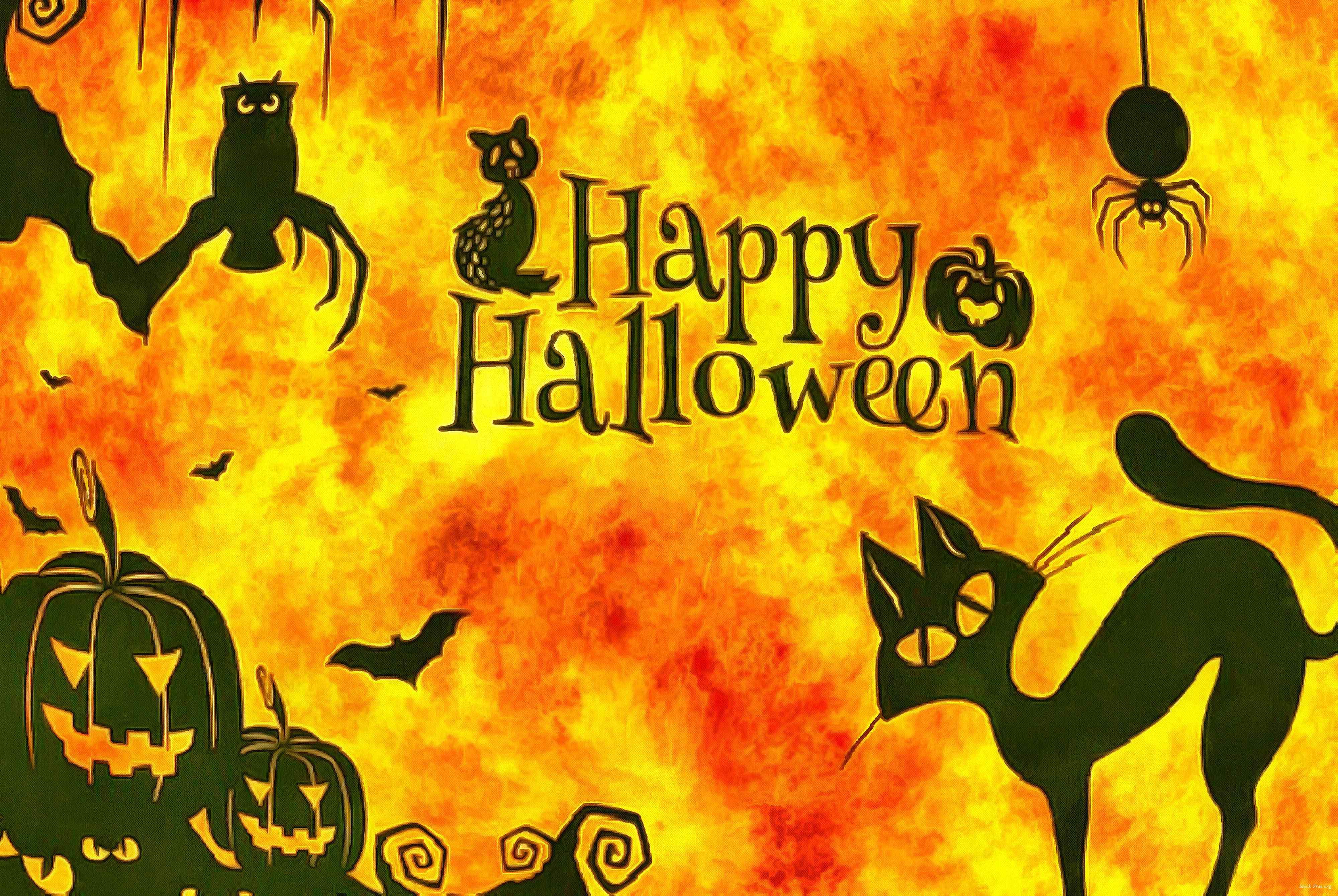 October 25Choice 1Pancakes & SausageChoice 2Chicken Cheese SteakBaby CarrotsFruitMilkOctober 26Choice 1Walking TacoChoice 2Turkey Club WrapRefried BeansFruitMilkOctober 27Choice 1Spicy Chicken PattyChoice 2Nacho GrandePeasFruitMilkOctober 28Choice 1Chicken & WafflesRollChoice 2Hot DogCornFruit / MilkOctober 29No SchoolMenu subject to change